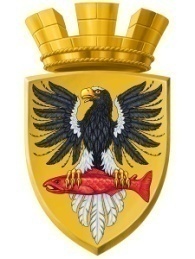 Р О С С И Й С К А Я  Ф Е Д Е Р А Ц И ЯКАМЧАТСКИЙ КРАЙП О С Т А Н О В Л Е Н И ЕАДМИНИСТРАЦИИ ЕЛИЗОВСКОГО ГОРОДСКОГО ПОСЕЛЕНИЯОт 09.07.2019 года                                                                                                  №  717-п         г.ЕлизовоОб аннулировании адреса земельному участку с кадастровым номером 41:05:0101004:106 и о присвоении адреса земельному участку с кадастровым номером 41:05:0101004:1354	Руководствуясь статьей 14 Федерального закона от 06.10.2003 № 131-ФЗ «Об общих принципах организации местного самоуправления в Российской Федерации», Уставом Елизовского городского поселения, согласно Правилам присвоения, изменения и аннулирования адресов, утвержденным постановлением Правительства Российской Федерации от 19.11.2014 № 1221, на основании заявления Дохтаренко А.Б. и, принимая во внимание свидетельство о государственной регистрации права собственности на земельный участок от 17.07.2009 № 41-АВ 051209 запись регистрации № 41-01/06-2/1999-021, выписку из Единого государственного реестра недвижимости об основных характеристиках и зарегистрированных правах на объект недвижимости, удостоверяющую государственную регистрацию прав собственности на земельный участок от 11.06.2019 № 41:05:0101004:1354-41/014/2019-1,ПОСТАНОВЛЯЮ:Аннулировать адрес земельному участку с кадастровым номером 41:05:0101004:106: Камчатский край, г. Елизово, ул. Осенняя, д. 5.Присвоить адрес земельному участку с кадастровым номером 41:05:0101004:1354: Россия, Камчатский край, Елизовский муниципальный район, Елизовское городское поселение, Елизово г., Осенняя ул., 5.Направить настоящее постановление в Федеральную информационную адресную систему для внесения сведений установленных данным постановлением.Муниципальному казенному учреждению «Служба по обеспечению деятельности администрации Елизовского городского поселения» опубликовать (обнародовать) настоящее постановление в средствах массовой информации и разместить в информационно-телекоммуникационной сети «Интернет» на официальном сайте администрации Елизовского городского поселения.Дохтаренко А.Б. обратиться в филиал федерального государственного бюджетного учреждения «Федеральная кадастровая палата Федеральной службы государственной регистрации, кадастра и картографии» по Камчатскому краю для внесения изменений уникальных характеристик объекту недвижимого имущества.Контроль за исполнением настоящего постановления возложить на руководителя Управления архитектуры и градостроительства администрации Елизовского городского поселения.И.О. Главы администрации Елизовского городского поселения                                                           В.А. Масло